Lucain,Pharsale Livre VIannoté vers à vers1 - 830. ------------- Lecture guidéepar Jean-Paul Woitrain, professeur de lettres classiques. ______________Pharsaliae Libri X. M. Annaeus Lucanus. Carolus Hermannus Weise. Leipzig. G. Bassus. 1835.  Site Perseus.********************Galerie de Pharsale (détail), Château d’Ancy-le-Franc, © D. BauduinGalerie de Pharsale (détail), illustration du site Odysseum-Eduscol.  Cette image provient du site Odysseum-Eduscol.**************************************************Lucain,Pharsale Livre VIEditions utilisées et citées.  Le texte est pris sur le site Perseus (éd. de C. H.  Weise) et aligné sur le texte de la CUF. J’ai toutefois laissé les accusatifs pluriel en -es de l’édition Weise pour faciliter une éventuelle utilisation scolaire.  Bourgery A.  Lucain la guerre civile (la Pharsale) édition Budé, tome I. Bourgery A et Max Ponchon … pour le tome II.K. F. Weber, Pharsalia cum notis selectis Hug. Grotii, Bentley, (etc.). 1821. Lemaire P. A  1830.    M. Annaei Lucani Pharsalia. Cum varietate, lectionum, argumentis et selectis variorum adnotationibus, quibus suas addidit Petrus-Augustus Lemaire. Paris. 1830.Weise C.H.  Pharsaliae  Libri X. M. Annaeus Lucanus. Carolus Hermannus Weise. Leipzig. G. Bassus. 1835. (Ed. en ligne sur le site Perseus) ; Weise C.H.  Pharsaliae  Libri. Notes et commentaires en ligne sur Googlebooks.  Leys Léon, La Pharsale, édition scolaire, E. Belin, non daté. Naudet J., Lucain préparé pour l’usage des étudiants ; chez A Guyot et Scribe.1832.  Sir Edward Ridley, Pharsalia. M. Annaeus Lucanus. Sir Edward Ridley. London. Longmans, Green, and Co. 1905. (Traduction en ligne sur le site Perseus). (B.&P.) renvoie à l’édition et aux notes de  A. Bourgery et Max Ponchon.(Magnard § ***) renvoie au précis de grammaire des lettres latines, collection Morisset / Gason, Thomas, Baudiffier chez Magnard.    (E.&Th. § ***) renvoie à la Syntaxe latine de Ernout et Thomas.  Dictionnaires consultés :  Jeanneau (en ligne), Gaffiot, Charlton T. Lewis, Charles Short (L.& S.), TLL en ligne. Remerciements aux sites consultés : Prima elementa, Philippe Remacle, Itinera electronica, Perseus, Lacus Curtius, Collatinus, Gaffiot.org., Eulexis, Bibliothèques en lignes, etc.  pour le travail immense de leurs auteurs. ****************************************************Livre VI, Vers  1 - 118      Pompée enfermé dans Dyrrachium.  *1. Postquam castra duces, pugnae iam mente, propinquis
2. Imposuere iugis admotaque cominus arma
3. Parque suum videre dei, capere omnia Caesar
4. Moenia Graiorum spernit, Martemque secundum
5. Iam nisi de genero fatis debere recusat.
6. Funestam mundo votis petit omnibus horam,
7. In casum quae cuncta ferat. Placet alea fati
8. Alterutrum mersura caput. Ter collibus omnes
9. Explicuit turmas et signa minantia pugnam,
10. Testatus numquam Latiae se deesse ruinae.
11. Ut videt ad nullos exciri posse tumultus
12. In pugnam generum, sed clauso fidere vallo,
13. Signa movet, tectusque via dumosa per arva
14. Dyrrhachii praeceps rapiendas tendit ad arces.
15. Hoc iter aequoreo praecepit limite Magnus,
16. Quemque vocat collem Taulantius incola Petram,
17. Insedit castris, Ephyraeaque moenia servat,
18. Defendens tutam vel solis turribus urbe 
19. Non opus hanc veterum nec moles structa tuetur
20. Humanusque labor, facilis, licet ardua tollat,
21. Cedere vel bellis, vel cuncta moventibus annis ; 
22. Sed munimen habet, nullo quassabile ferro, 
23. Naturam sedemque loci. Nam clausa profundo
24. Undique praecipiti scopulisque vomentibus aequor, 
25. Exiguo debet, quod non est insula, colli. 
26. Terribiles ratibus sustentant moenia cautes, 
27. Ioniumque furens rapido cum tollitur Austro,
28. Templa domosque quatit, spumatque in culmina pontus. 
29. Hic avidam belli rapuit spes improba mentem
30. Caesaris, ut vastis diffusum collibus hostem
31. Cingeret ignarum ducto procul aggere valli. 
32. Metitur terras oculis : nec caespite tantum  
33. Contentus fragili subitos adtollere muros, 
34. Ingentes cautes, avulsaque saxa metallis, 
35. Graiorumque domos, direptaque moenia transfert. 
36. Exstruitur, quod non aries impellere saevus, 
37. Quod non ulla queat violenti machina belli. 
38. Franguntur montes, planumque per ardua Caesar
39. Ducit opus : pandit fossas, turritaque summis
40. Disponit castella iugis, magnoque recursu
41. Amplexus fines, saltus, nemorosaque tesqua, 
42. Et silvas, vastaque feras indagine claudit. 
43. Non desunt campi, non desunt pabula Magno, 
44. Castraque Caesareo circumdatus aggere mutat. 
45. Flumina tot cursus illic exorta fatigant, 
46. Illic mersa suos : operumque ut summa revisat, 
47. Defessus Caesar mediis intermanet agris. 
48. Nunc vetus Iliacos adtollat fabula muros, 
49. Adscribatque deis : fragili circumdata testa
50. Moenia mirentur refugi Babylonia Parthi. 
51. En, quantum Tigris, quantum celer ambit Orontes, 
52. Assyriis quantum populis telluris Eoae
53. Sufficit in regnum, subitum bellique tumultu54. Raptum clausit opus. Tanti periere labores. 
55.Tot potuere manus adiungere Seston Abydo, 
56. Ingestoque solo Phryxeum elidere pontum, 
57. Aut Pelopis latis Ephyren abrumpere regnis, 
58. Et ratibus longae flexus donare Maleae, 
59. Aut aliquem mundi, quamvis natura negasset, 
60. In melius mutare locum. Coit area belli :
61. Hic alitur sanguis terras fluxurus in omnes,
62. Hic et Thessalicae clades, Libycaeque tenentur.
63. Aestuat angusta rabies civilis arena.
64. Prima quidem surgens operum structura fefellit
65. Pompeium: veluti mediae qui tutus in arvis
66. Sicaniae rabidum nescit latrare Pelorum :
67. Aut vaga cum Tethys Rutupinaque litora fervent, 
68. Unda Caledonios fallit turbata Britannos. 
69. Ut primum vasto saeptas videt aggere terras, 
70. Ipse quoque a tuta deducens agmina Petra
71. Diversis spargit tumulis, ut Caesaris arma
72. Laxet, et effuso claudentem milite tendat : 
73. Ac tantum saepti vallo sibi vindicat agri, 
74. Parva Mycenaeae quantum sacrata Dianae
75. Distat ab excelsa nemoralis Aricia Roma, 
76. Quoque modo terrae praelapsus moenia Tibris
77. In mare descendit, si nusquam torqueat amnem. 
78. Classica nulla sonant, iniussaque tela vagantur : 
79. Et fit saepe nefas, iaculum tentante lacerto.  
80. Maior cura ducis miscendis abstrahit armis : 
81. Pompeium exhaustae praebenda ad pabula terrae, 
82. Quae currens obtrivit eques, gradibusque citatis
83. Ungula frondentem discussit cornea campum. 
84. Belliger adtonsis sonipes defessus in arvis, 
85. Advectos cum plena ferant praesepia culmos, 
86. Ore novas poscens moribundus labitur herbas, 
87. Et tremulo medios abrumpit poplite gyros. 
88. Corpora dum solvit tabes, et digerit artus, 
89. Traxit iners caelum fluidae contagia pestis
90. Obscuram in nubem. Tali spiramine Nesis
91. Emittit stygium nebulosis aera saxis, 
92. Antraque letiferi rabiem Typhonis anhelant. 
93. Inde labant populi, caeloque paratior unda
94. Omne pati virus duravit viscera coeno. 
95. Iam riget atra cutis, distentaque lumina rumpit: 
96. Igneaque in vultus, et sacro fervida morbo
97. Pestis abit, fessumque caput se ferre recusat. 
98. Iam magis atque magis praeceps agit omnia fatum: 
99. Nec medii dirimunt morbi vitamque necemque, 
100. Sed languor cum morte venit : turbaque cadentum
101. Aucta lues, dum mixta iacent incondita vivis
102. Corpora. Nam miseros ultra tentoria cives
103. Spargere funus erat. Tamen hos minuere labores
104. A tergo pelagus pulsusque Aquilonibus aer, 
105. Litoraque, et plenae peregrina messe carinae. 
106. At liber terrae spatiosis collibus hostis
107. Aere non pigro, nec inertibus angitur undis: 
108. Sed patitur saevam, veluti circumdatus artā
109. Obsidione, famem. Nondum turgentibus altam
110. In segetem culmis, cernit miserabile vulgus
111. In pecudum cecidisse cibos, et carpere dumos, 
112. Et foliis spoliare nemus, letumque minantes
113. Vellere ab ignotis dubias radicibus herbas. 
114. Quae mollire queunt flammā, quae frangere morsu, 
115. Quaeque per abrasas utero demittere fauces, 
116. Plurimaque humanis ante hoc incognĭta mensis
117. Dīrĭpĭens miles, saturum tamen obsidet hostem. 
VI. 118- 262   Héroïsme de Scéva.  118. Ut primum libuit ruptis evadere claustris 119. Pompeio, cunctasque sibi permittere terras : 
120. Non obscura petit lătĕbrōsae tempora noctis, 
121. Et raptum furto, sŏcĕri cessantibus armis, 
122. Dedignatur iter : latis exire ruinis
123. Quaerit, et impulso turres confringere vallo, 
124. Perque omnes gladios, et qua via caede paranda est. 
125. Opportuna tamen valli pars visa propinqui, 
126. Qua Minuci castella vacant, et confraga densis
127. Arboribus dumeta tegunt. Huc pulvere nullo
128. Proditus agmen agit, subitusque ad moenia venit. 
129. Tot simul e campis Latiae fulsere volucres : 
130. Tot cecinere tubae. Ne quid victoria ferro
131. Deberet, pavor adtonitos confecerat hostes. 
132. Quod solum valuit virtus, iacuere peremti, 
133. Debuerant quo stare loco : qui vulnera ferrent
134. Iam deerant, nimbusque agens tot tela peribat. 
135. Tum piceos volvunt immissae lampades ignes, 
136. Tum quassae nutant turres, lapsumque minantur.  
137. Roboris impacti crebros vomit agger ad ictus. 
138. Iam Pompeianae celsi super ardua valli
139. Exierant aquilae : iam mundi iura patebant : 140. Quem non mille simul turmis, nec Caesare toto
141. Auferret Fortuna locum, victoribus unus
142. Eripuit, vetuitque capi : seque arma tenente, 
143. Ac nondum strato, Magnum vicisse negavit. 
144. Scaeva viro nomen : castrorum in plebe merebat
145. Ante feras Rhodani gentes : ibi sanguine multo
146. Promotus Latiam longo gerit ordine vitem: 
147. Pronus ad omne nefas, et qui nesciret, in armis
148. Quam magnum virtus crimen civilibus esset. 
149. Hic ubi quaerentes socios iam Marte relicto
150. Tuta fugae cernit, « Quo vos pavor, inquit, adegit
151. Impius et cunctis ignotus Caesaris armis? 
152. O famuli turpes, servum pecus, absque cruore
153. Terga datis morti? Cumulo vos deesse virorum
154. Non pudet et bustis interque cadavera quaeri? 
155. Non irā saltem iuvenes, pietate remotā, 
156. Stabitis? E cunctis, per quos erumperet hostis, 157. Nos sumus electi. Non parvo sanguine Magni 
158. Ista dies ierit. Peterem felicior umbras
159. Caesaris in vultu. Testem hunc Fortuna negavit: 
160. Pompeio laudante, cadam. Confringite tela
161. Pectoris incursu, iugulisque retundite ferrum. 
162. Iam longinqua petit pulvis, sonitusque ruinae, 
163. Securasque fragor concussit Caesaris aures. 
164. Vicimus, o socii; veniet, qui vindicet arces, 
165. Dum morimur. »   Movit tantum vox illa furorem, 
166. Quantum non primo succendunt classica cantu: 
167. Mirantesque virum, atque avidi spectare, sequuntur
168. Scituri iuvenes, numero deprensa locoque
169. An plus quam mortem virtus daret. Ille ruenti170. Aggere consistit, primumque cadavera plenis
171. Turribus evolvit, subeuntesque obruit hostes
172. Corporibus : totaeque viro dant tela ruinae 
173. Roboraque et moles, hosti seque ipse minatur.  
174. Nunc sude, nunc duro contraria pectora conto
175. Detrudit muris, et valli summa tenentes
176. Amputat ense manus : caput obterit ossaque saxo, 
177. Ac male defensum fragili compage cerebrum
178. Dissipat : alterius flamma crinesque genasque 
179. Succendit ; strident oculis ardentibus ignes. 
180.  Ut primum, cumulo crescente, cadavera murum
181. Admovere solo : non segnior extulit illum
182. Saltus, et in medias iecit super arma catervas, 
183. Quam per summa rapit celerem venabula pardum. 
184. Tunc densos inter cuneos compressus et omni
185. Vallatus bello vincit, quem respicit, hostem. 
186. Iamque hebes et crasso non asper sanguine mucro
187. [Percussum Scaevae frangit, non vulnerat, hostem.] 
188. Perdidit ensis opus, frangit sine vulnere membra. 
189. Illum tota petit moles, illum omnia tela.  
190. Nulla fuit non certa manus, non lancea felix, 
191. Parque novum Fortuna videt concurrere, bellum
192. Atque virum. Fortis crebris sonat ictibus umbo, 
193. Et galeae fragmenta cavae compressa perurunt
194. Tempora: nec quidquam nudis vitalibus obstat
195. Iam, praeter stantes in summis ossibus hastas. 
196. Quid nunc, vaesani, iaculis levibusve sagittis
197. Perditis haesuros numquam vitalibus ictus? 
198. Hunc aut tortilibus vibrata phalarica nervis
199. Obruat, aut vasti muralia pondera saxi ; 
200. Hunc aries ferro ballistaque limite torta 
201. promoveat. Stat non fragilis pro Caesare murus, 
202. Pompeiumque tenet. Iam pectora non tegit armis, 
203. Ac veritus credi clypeo, laevaque vacasse, 
204. Aut culpa vixisse sua, tot vulnera belli
205. Solus obit, densamque ferens in pectore silvam, 
206. Iam gradibus fessis, in quem cadat, eligit hostem. 
207. [Par pelagi monstris, Libycae sic bellua terrae,] 
208. Sic Libycus densis elephans oppressus ab armis
209. Omne repercussum squalenti missile tergo
210. Frangit, et haerentes mota cute discutit hastas ; 
211. Viscera tuta latent penitus, citraque cruorem
212. Confixae stant tela ferae :  tot facta sagittis, 
213. Tot iaculis, unam non explent vulnera mortem. 
214. Dictaea procul ecce manu Gortynis arundo
215. Tenditur in Scaevam, quae voto certior omni
216. In caput atque oculi laevum descendit in orbem. 
217. Ille moras ferri, nervorum et vincula rumpit, 
218. Adfixam vellens oculo pendente sagittam
219. Intrepidus, telumque suo cum lumine calcat. 
220. Pannonis haud aliter post ictum saevior ursa, 
221. Cum iaculum parva Libys amentavit habena, 
222. Se rotat in vulnus: telumque irata receptum
223. Impetit, et secum fugientem circumit hastam. 
224. Perdiderat vultum rabies : stetit imbre cruento 
225. Informis facie. Laetus fragor aethera pulsat
226. Victorum : maiora viris e sanguine parvo
227. Gaudia non faceret conspectum in Caesare vulnus. 
228. Ille, tegens alta suppressum mente furorem, 
229. Mitis et a vultu penitus virtute remota, 
230. « Parcite, ait, cives : procul hinc avertite bellum. 
231. Collatura meae nil sunt iam vulnera morti: 
232. Non eget ingestis, sed vulsis pectore telis. 
233. Tollite et in Magni viventem ponite castris: 
234. Hoc vestro praestate duci: sit Scaeva relicti
235. Caesaris exemplum potius, quam mortis honestae. 
236. Credidit infelix simulatis vocibus Aulus, 
237. Nec vidit recto gladium mucrone trementen; 
238. Membraque captivi pariter laturus et arma, 
239. Fulmineum mediis excepit faucibus ensem. 
240. Incaluit virtus : atque una caede refectus
241. « Solvat, ait, poenas, Scaevam quicumque subactum
242. Speravit: pacem gladio si quaerit ab isto
243. Magnus, adorato submittat Caesare signa. 
244. An similem vestri, segnemque ad fata putastis? 
245. Pompeii vobis minor est causaeque senatus
246. Quam mihi mortis amor». Simul haec effatur, et altus
247. Caesareas pulvis testatur adesse cohortes. 
248. Dedecus hic belli Magno crimenque remisit, 
249. Ne solum totae fugerent te, Scaeva, catervae.  
250. Subducto qui Marte ruis : nam sanguine fuso
251. Vires pugna dabat. Labentem turba suorum
252. Excipit, atque humeris defectum imponere gaudet.  
253. Ac veluti inclusum perfosso in pectore numen
254. Et vivam magnae speciem virtutis adorant : 
255. Telaque confixis certant evellere membris, 
256. Exornantque deos, ac nudum pectore Martem
257. Armis, Scaeva, tuis: felix hoc nomine famae, 
258. Si tibi durus Iber, aut si tibi terga dedisset
259. Cantaber exiguis, aut longis Teutonus armis. 
260. Non tu bellorum spoliis ornare Tonantis
261. Templa potes, non tu laetis ululare triumphis. 
262. Infelix, quanta dominum virtute parasti! VI.  262 - 333   César et Pompée gagnent la Thessalie.  263. Nec magis hac Magnus castrorum parte repulsus
264. Intra claustra piger, dilato Marte, quievit,  
265. Quam mare lassatur, cum se tollentibus Euris
266. Frangentem fluctus scopulum ferit, aut latus alti
267. Montis adest, seramque sibi parat unda rŭīnam. 
268. Hinc vicina petens placido castella profundo
269. Incursu gemini Martis rapit : armaque late
270. Spargit, et effuso laxat tentoria campo, 
271. Mutandaeque iuvat permissa licentia terrae. 
272. Sic pleno Padus ore tumens super aggere tutas
273. Excurrit ripas, et totos concutit agros, 
274. Succubuit si qua tellus, cumuloque furentem
275. Undarum non passa ruit, tum flumine toto
276. Transit, et ignotos aperit sibi gurgite campos. 
277. Illos terra fugit dominos : his rura colonis
278. Accedunt, donante Pado. Vix proelia Caesar
279. Senserat, elatus speculā quae prodidit ignis. 
280. Invenit impulsos presso iam pulvere muros: 
281. Frigidaque ut veteris deprendit signa ruinae, 
282. Accendit pax ipsa loci, movitque furorem
283. Pompeiana quies et, victo Caesare, somnus. 
284. Ire vel in clades properat, dum gaudia turbet. 
285.Torquato ruit inde minax : qui Caesaris arma
286. Segnius haud vidit, quam malo nauta tremente
287. Omnia subducit Circaeae vela procellae: 
288. Agminaque interius muro breviore recepit, 
289. Densius ut parva disponeret arma corona. 
290.Transierat primi Caesar munimina valli, 
291. Cum super e totis emisit collibus agmen, 
292. Effuditque acies obsaeptum Magnus in hostem. 
293. Non sic Hennaeis habitans in vallibus horret
294. Enceladum, spirante Noto, cum tota cavernas
295. Egerit, et torrens in campos defluit Aetna: 
296. Caesaris ut miles glomerato pulvere victus
297. Ante aciem, caeci trepidus sub nube timoris
298. Hostibus occurrit fugiens, inque ipsa pavendo
299. Fata ruit. Totus mitti civilibus armis
300. Usque vel in pacem potuit cruor : ipse furentes
301. Dux tenuit gladios. Felix ac libera legum, 
302. Roma, fores iurisque tui, vicisset in illo
303. Si tibi Sulla loco. Dolet heu semperque dolebit, 
304. Quod scelerum, Caesar, prodest tibi summa tuorum, 
305. Cum genero pugnasse pio. Pro tristia fata! 
306. Non Uticae Libye clades, Hispania Mundae
307. Flesset, et infando pollutus sanguine Nilus
308. Nobilius Phario gestasset rege cadaver: 
309. Nec Iuba Marmaricas nudus pressisset arenas, 
310. Poenorumque umbras placasset sanguine fuso
311. Scipio, nec sancto caruisset vita Catone. 
312. Ultimus esse dies potuit tibi, Roma, malorum: 
313. Exire e mediis potuit Pharsalia fatis. 314. Deserit adverso possessam numine sedem
315. Caesar, et Emathias lacero petit agmine terras. 
316. Arma secuturum soceri, quacumque fugasset, 
317. Tentavere suo comites devertere Magnum
318. Hortatu : patrias sedes atque hoste carentem
319. Ausoniam peteret. Numquam me Caesaris, inquit, 
320. Exemplo reddam patriae, numquamque videbit
321. Me nisi dimisso redeuntem, milite Roma. 
322. Hesperiam potui, motu surgente, tenere, 
323. Si vellem patriis aciem committere templis, 
324. Ac medio pugnare foro. Dum bella relegem, 
325. Extremum Scythici transcendam frigoris orbem, 
326. Ardentesque plagas. Victor tibi, Roma, quietem
327. Eripiam, qui, ne premerent te proelia, fugi? 
328. Ah potius, bello ne quid patiaris in isto, 
329. Te Caesar putet esse suam. Sic fatus, in ortus
330. Phoebeos condixit iter, terraeque secutus
331. Devia, qua vastos aperit Candavia saltus, 
332. Contigit Emathiam, bello quam fata parabant. 
V. 333 – 412  Description de la Thessalie  333. Thessaliam, qua parte diem brumalibus horis
334. Adtollit Titan, rupes Ossaea coercet. 
335. Cum per summa poli Phoebum trahit altior aestas
336. Pelion opponit radiis nascentibus umbras. 
337. At medios ignes coeli, rabidique Leonis
338. Solstitiale caput nemorosus submovet Othrys. 
339. Excipit adversos Zephyros et Iapyga Pindus
340. Et maturato praecidit vespere lucem. 
341. Nec metuens imi Borean habitator Olympi
342. Lucentem totis ignorat noctibus Arcton. 
343. Hos inter montes, media qui valle premuntur, 
344. Perpetuis quondam latuere paludibus agri, 
345. Flumina dum campi retinent, nec pervia Tempe
346. Dant aditus pelagi; stagnumque implentibus unum
347. Crescere cursus erat. Postquam discessit Olympo
348. Herculea gravis Ossa manu, subitaeque ruinam
349. Sensit aquae Nereus: melius mansura sub undis, 
350. Emathis aequorei regnum Pharsalos Achillis
351. Eminet, et, prima Rhoeteia litora pinu
352. Quae tetigit, Phylace, Pteleosque, et Dorion ira
353. Flebile Pieridum, Trachin, pretioque nefandae
354. Lampados Herculeis fortis Meliboea pharetris: 
355. Atque olim Larissa potens: ubi nobile quondam
356. Nunc super Argos arant : veteres ubi fabula Thebas
357. Monstrat Echionias: ubi quondam Pentheos exsul
358. Colla caputque ferens supremo tradidit igni, 
359. Questa, quod hoc solum nato rapuisset, Agave. 
360. Ergo abrupta palus multos discessit in amnes. 
361. Purus in occasus, parvi sed gurgitis, Aeas
362. Ionio fluit inde mari nec fortior undis
363. Labitur avectae pater Isidis, et tuus, Oeneu, 
364. Paene gener crassis oblimat Echinadas undis
365. Et Meleagream maculatus sanguine Nessi
366. Euenos Calydona secat. Ferit amne citato
367. Maliacas Sperchios aquas: et flumine puro
368. Irrigat Amphrysos famulantis pascua Phoebi; 
369. Quique nec humentes nebulas, nec rore madentem
370. Aera, nec tenues ventos suspirat, Anauros; 
371. Et quisquis pelago per se non cognitus amnis
372. Peneo donavit aquas: it gurgite rapto
373. Apidanos: nunquamque celer, nisi mixtus, Enipeus. 
374. Accipit Asopos cursus, Phoenixque, Melasque. 
375. Solus in alterius nomen cum venerit undae, 
376. Defendit Titaresos aquas, lapsusque superne
377. Gurgite Penei pro siccis utitur arvis. 
378. Hunc fama est Stygiis manare paludibus amnem, 
379. Et, capitis memorem, fluvii contagia vilis
380. Nolle pati, superumque sibi servare timorem. 
381. Ut primum emissis patuerunt amnibus arva, 
382. Pinguis Bebrycio discessit vomere sulcus ; 
383. Mox Lelegum dextra pressum descendit aratrum ; 
384. Aeolidae Dolopesque solum fregere coloni, 
385. Et Magnetes equis, Minyae gens cognita remis. 
386. Illic semiferos Ixionidas Centauros
387. Foeta Pelethroniis nubes effudit in antris: 
388. Aspera te Pholoes frangentem, Monyche, saxa, 
389. Teque sub Oetaeo torquentem vertice vulsas, 
390. Rhoete ferox, quas vix Boreas inverteret, ornos: 
391. Hospes et Alcidae magni, Phole : teque per amnem
392. Improbe Lernaeas vector passure sagittas: 
393. Teque senex Chiron, gelido qui sidere fulgens
394. Impetis Aemonio maiorem Scorpion arcu. 
395. Hac tellure feri micuerunt semina Martis. 
396. Primus ab aequorea percussis cuspide saxis 
397. Thessalicus sonipes bellis feralibus omen
398. Exsiluit; primus chalybem fraenosque momordit, 
399. Spumavitque novis Lapithae domitoris habenis. 
400. Prima fretum scindens Pagasaeo litore pinus
401. Terrenum ignotas hominem proiecit in undas. 
402. Primus Thessalicae rector telluris Ionos
403. In formam calidae percussit pondera massae, 
404. Fudit et argentum flammis, aurumque moneta 
405. Fregit et immensis coxit fornacibus aera. 
406. Illic, quod populos scelerata impegit in arma, 
407. Divitias numerare datum est. Hinc maxima serpens
408. Descendit Python, Cyrrhaeaque fluxit in arva: 
409. Unde et Thessalicae veniunt ad Pythia laurus. 
410. Impius hinc prolem superis immisit Aloeus, 
411. Inseruit celsis prope se cum Pelion astris, 
412. Sideribusque vias incurrens abstulit Ossa. VI, 413 – 830.  Sextus Pompée consulte la sorcière Erichtho.  413. Hac ubi damnata fatis tellure locarunt
414. Castra duces, cunctos belli praesaga futuri
415. Mens agitat, summique gravem discriminis horam
416. Adventare palam est propius iam fata moveri, 
417. Degeneres trepidant animi, peioraque versant, 
418. Ad dubios pauci, praesumto robore, casus
419. Spemque metumque ferunt. Turbae sed mixtus inerti
420. Sextus erat, Magno proles indigna parente, 
421. Qui mox, Scyllaeis exsul grassatus in undis, 
422. Polluit aequoreos Siculus pirata triumphos. 
423. Qui stimulante metu fati praenoscere cursus, 
424. Impatiensque morae, venturisque omnibus aeger, 
425. Non tripodas Deli, non Pythia consulit antra, 
426. Nec quaesisse libet, primis quid frugibus altrix
427. Aere Iovis Dodona sonet, quis noscere fibra
428. Fata queat, quis prodat aves, quis fulgura caeli  
429. Servet, et Assyria scrutetur sidera cura, 
430. Aut si quid tacitum, sed fas, erat. Ille supernis
431. Detestanda deis saevorum arcana magorum
432. Noverat, et tristes sacris feralibus aras, 
433. Umbrarum Ditisque fidem : miseroque liquebat, 
434. Scire parum superos. Vanum saevumque furorem
435. Adiuvat ipse locus, vicinaque moenia castris
436. Haemonidum, ficti quas nulla licentia monstri
437. Transierit, quarum, quidquid non creditur, ars est. 
438. Thessala quin etiam tellus herbasque nocentes
439. Rupibus ingenuit, sensuraque saxa canentes
440. Arcanum ferale Magos. Ibi plurima surgunt
441. Vim factura deis : et terris hospita Colchis
442. Legit in Haemoniis, quas non advexerat, herbas. 
443. Impia tot populis, tot surdas gentibus aures
444. Caelicolum dirae convertunt carmina gentis. 
445. Una per aethereos exit vox illa recessus, 
446. Verbaque ad invitum perfert cogentia numen, 
447. Quod non cura poli caelique volubilis umquam
448. Avocat. Infandum tetigit cum sidera murmur, 
449. Tunc, Babylon Persea licet secretaque Memphis
450. Omne vetustorum solvat penetrale Magorum, 
451. Abducit superos alienis Thessalis aris. 
452. Carmine Thessalidum dura in praecordia fluxit
453. Non fatis adductus amor : flammisque severi
454. Illicitis arsere senes. Nec noxia tantum
455. Pocula proficiunt aut cum turgentia succo
456. Frontis amaturae subducunt pignora fetae. 
457. Mens hausti nulla sanie polluta veneni
458. Excantata perit. Quos non concordia mixti
459. Adligat ulla tori, blandaque potentia formae, 
460. Traxerunt torti magica vertigine fili. 
461. Cessavere vices rerum: dilataque longa 
462. Haesit nocte dies. Legi non paruit aether : 
463. Torpuit et praeceps audito carmine mundus: 
464. Axibus et rapidis impulsos Iuppiter urgens
465. Miratur non ire polos. Nunc omnia complent
466. Imbribus, et calido producunt nubila Phoebo: 
467. Et tonat ignaro caelum Iove. Vocibus isdem
468. Humentes late nebulas nimbosque solutis
469. Excussere comis. Ventis cessantibus, aequor
470. Intumuit: rursus vetitum sentire procellas
471. Conticuit turbante Noto puppimque ferentes
472. In ventum tumuere sinus. De rupe pependit
473. Abscisa fixus torrens: amnisque cucurrit
474. Non qua pronus erat. Nilum non extulit aestas: 
475. Maeander direxit aquas: Rhodanumque morantem
476. Praecipitavit Arar: summisso vertice montes
477. Explicuere iugum. Nubes suspexit Olympus: 
478. Solibus et nullis Scythicae, cum bruma rigeret, 
479. Dimaduere nives. Impulsam sidere Tethyn
480. Repulit Haemonidum, defenso litore, carmen. 
481. Terra quoque immoti concussit ponderis axes, 
482. Et medium vergens titubavit nisus in orbem. 
483. Tantae molis onus percussum voce recessit, 
484. Prospectumque dedit circumlabentis Olympi. 
485. Omne potens animal leti, genitumque nocere, 
486. Et pavet Haemonias, et mortibus instruit artes. 
487. Has avidae tigres et nobilis ira leonum
488. Ore fovent blando: gelidos his explicat orbes, 
489. Inque pruinoso coluber distenditur arvo. 
490. Viperei coeunt, abrupto corpore, nodi : 
491. Humanoque cadit serpens adflata veneno. 
492. Quis labor hic superis, cantus herbasque sequendi, 
493. Spernendique timor? cuius commercia pacti
494. Obstrictos habuere deos? Parere necesse est, 
495. An iuvat? Ignota tantum pietate merentur, 
496. An tacitis valuere minis? Hoc iuris in omnes
497. Est illis superos, an habent haec carmina certum
498. Imperiosa deum, qui mundum cogere, quidquid 
499. Cogitur ipse, potest? Illis et sidera primum
500. Praecipiti deducta polo: Phoebeque serena
501. Non aliter, diris verborum obsessa venenis, 
502. Palluit, et nigris terrenisque ignibus arsit, 
503. Quam si fraterna prohiberet imagine tellus, 
504. Insereretque suas flammis coelestibus umbras: 
505. Et patitur tantos cantu depressa labores, 
506. Donec suppositas propior despumet in herbas. Erichtho dédaigne ces rites, encore bien trop pieux pour elle. 507. Hos scelerum ritus, haec dirae carmina gentis
508. Effera damnarat nimiae pietatis Erichtho, 
509. Inque novos ritus pollutam duxerat artem. 
510. Illi namque nefas urbis submittere tecto
511. Aut laribus ferale caput: desertaque busta
512. Incolit, et tumulos expulsis obtinet umbris, 
513. Grata deis Erebi. Coetus audire silentum, 
514. Nosse domos Stygias arcanaque Ditis operti, 
515. Non superi, non vita vetat. Tenet ora profanae
516. Foeda situ macies, caeloque ignota sereno
517. Terribilis Stygio facies pallore gravatur, 
518. Impexis onerata comis. Si nimbus et atrae
519. Sidera subducunt nubes, tunc Thessala nudis
520. Egreditur bustis, nocturnaque fulgura captat. 
521. Semina fecundae segetis calcata perussit, 
522. Et non letiferas spirando perdidit auras. 
523. Nec superos orat, nec cantu supplice numen
524. Auxiliare vocat, nec fibras illa litantes
525. Novit : funereas aris imponere flammas
526. Gaudet, et accenso rapuit quae tura sepulcro. 
527. Omne nefas superi prima iam voce precantis
528. Concedunt, carmenque timent audire secundum. 
529. Viventes animas, et adhuc sua membra regentes, 
530. Infodit busto : fatis debentibus annos 
531. Mors invita subit: perversa funera pompa
532. Retulit a tumulis : fugere cadavera lectum. 
533. Fumantes iuvenum cineres, ardentiaque ossa
534. E mediis rapit illa rogis, ipsamque, parentes
535. Quam tenuere, facem: nigroque volantia fumo
536. Feralis fragmenta tori, vestesque fluentes
537. Colligit in cineres et olentes membra favillas. 
538. Ast ubi servantur saxis, quibus intimus humor
539. Ducitur, et tracta durescunt tabe medullae
540. Corpora, tunc omnes avide desaevit in artus, 
541. Immersitque manus oculis, gaudetque gelatos
542. Effodisse orbes, et siccae pallida rodit
543. Excrementa manus : laqueum nodosque nocentes
544. Ore suo rupit : pendentia corpora carpsit, 
545. Abrasitque cruces : percussaque viscera nimbis
546. Vulsit, et incoctas admisso sole medullas. 
547. Insertum manibus chalybem, nigramque per artus
548. Stillantis tabi saniem, virusque coactum
549.  Sustulit, et nervo morsus retinente pependit. 
550. Et quodcumque iacet nuda tellure cadaver, 
551. Ante feras volucresque sedet : nec carpere membra
552. Vult ferro manibusque suis, morsusque luporum
553. Exspectat, siccis raptura e faucibus artus. 
554. Nec cessant a caede manus, si sanguine vivo
555. Est opus, erumpat iugulo qui primus aperto. 
556. Nec refugit caedes, vivum si sacra cruorem, 
557. Extaque funereae poscunt trepidantia mensae. 
558. Vulnere sic ventris, non, qua natura vocabat, 
559. Extrahitur partus, calidis ponendus in aris. 
560. Et quoties saevis opus est ac fortibus umbris, 
561. Ipsa facit manes: hominum mors omnis in usu est. 
562. Illa genae florem primaevo corpore vulsit, 
563. Illa comam laeva morienti abscidit ephebo. 
564. Saepe etiam caris cognato in funere dira
565. Thessalis incubuit membris: atque oscula figens, 
566. Truncavitque caput, compressaque dentibus ora
567. Laxavit: siccoque haerentem gutture linguam
568. Praemordens, gelidis infudit murmura labris, 
569. Arcanumque nefas Stygias mandavit ad umbras. 
suite infra après le tableau …. John Hamilton Mortimer, Sextus Pompeius consultant Erichtho avant la bataille de PharsaliaJohn Hamilton Mortimer, Sextus Pompeius consultant Erichtho avant la bataille de Pharsalia570. Hanc ut fama loci Pompeio prodidit : alta
571. Nocte poli, Titan medium quo tempore ducit
572. Sub nostra tellure diem, deserta per arva
573. Carpit iter. Fidi scelerum suetique ministri, 
574. Effractos circum tumulos ac busta vagati, 
575. Conspexere procul praerupta in caute sedentem, 
576. Qua iuga devexus Pharsalica porrigit Aemus. 
577. Illa magis magicisque deis incognita verba
578. Tentabat, carmenque novos fingebat in usus. 
579. Namque, timens, ne Mars alium vagus iret in orbem, 
580. Emathis et tellus tam multa caede careret, 
581. Pollutos cantu dirisque venefica succis
582. Conspersos vetuit transmittere bella Philippos, 
583. Tot mortes habitura suas, usuraque mundi
584. Sanguine ; caesorum truncare cadavera regum
585. Sperat, et Hesperiae cineres avertere gentis, 
586. Ossaque nobilium, tantosque adquirere manes. 
587. Hic ardor, solusque labor, quid corpore Magni
588. Proiecto rapiat, quos Caesaris involet artus. 
589. Quam prior adfatur Pompeii ignava propago: 
590. « O decus Haemonidum, populis quae pandere fata, 
591. Quaeque suo ventura potes devertere cursu, 
592. Te precor, ut certum liceat mihi noscere finem, 
593. Quem belli Fortuna paret. Non ultima turbae
594. Pars ego Romanae : Magni clarissima proles, 
595. Vel dominus rerum, vel tanti funeris heres. 
596. Mens dubiis percussa pavet, rursusque parata est
597. Certos ferre metus. Hoc casibus eripe iuris, 
598. Ne subiti caecique ruant: vel numina torque, 
599. Vel tu parce deis, et Manibus exprime verum
600. Elysias resera sedes, ipsamque vocatam, 
601. Quos petat e nobis, Mortem tibi coge fateri. 
602. Non humilis labor est : dignum, quod quaerere cures, 
603. Vel tibi, quo tanti praeponderet alea fati. » 
604. Impia vulgatae laetatur nomine famae
605. Thessalis, et contra :  « Si fata minora moveres, 
606. Pronum erat, o iuvenis, quos velles, inquit, in actus
607. Invitos praebere deos. Conceditur arti, 
608. Unam cum radiis presserunt sidera mortem, 
609. Inseruisse moras : et, quamvis fecerit omnis
610. Stella senem, medios herbis abrumpimus annos. 
611. At simul a prima descendit origine mundi 
612. Caussarum series, atque omnia fata laborant, 
613. Si quidquam mutare velis, unoque sub ictu
614. Stat genus humanum tunc, Thessala turba fatemur, 
615. Plus fortuna potest. Sed si praenoscere casus
616. Contentus, facilesque aditus multique patebunt
617. Ad verum: tellus nobis, aetherque, chaosque, 
618. Aequoraque, et campi, Rhodopaeaque saxa loquentur. 
619. Sed pronum, cum tanta novae sit copia mortis, 
620. Emathiis unum campis adtollere corpus, 
621. Ut modo defuncti tepidique cadaveris ora
622. Plena voce sonent nec, membris sole perustis, 
623. Auribus incertum feralis strideat umbra. » 624. Dixerat: et noctis geminatis arte tenebris,  
625. Maestum tecta caput squalenti nube, pererrat
626. Corpora caesorum, tumulis proiecta negatis. 
627. Continuo fugere lupi, fugere revulsis
628. Unguibus impastae volucres, dum Thessala vatem
629. Eligit et gelidas leto scrutata medullas
630. Pulmonis rigidi stantes sine vulnere fibras
631. Invenit, et vocem defuncto in corpore quaerit. 
632. Fata peremptorum pendent iam multa virorum, 
633. Quem superis revocasse velit. Si tollere totas
634. Tentasset campis acies, et reddere bello, 
635. Cessissent leges Erebi monstroque potenti
636. Extractus Stygio populus pugnasset Averno. 
637. Electum tandem traiecto gutture corpus
638. Ducit, et inserto laqueis feralibus unco, 
639. Per scopolus miserum trahitur per saxa cadaver
640. Victurum : montisque cavi, quem tristis Erichtho
641. Damnarat sacris, alta sub rupe locatur. 
642. Haud procul a Ditis caecis depressa cavernis
643. In praeceps subsedit humus: quam pallida pronis
644. Urget silva comis, et nullo vertice caelum
645. Suspiciens, Phoebo non pervia taxus opacat. 
646. Marcentes intus tenebrae, pallensque sub antris
647. Longa nocte situs numquam, nisi carmine factum, 
648. Lumen habet. Non Taenareis sic faucibus aer
649. Sedit iners, maestum mundi confine latentis, 
650. Ac nostri : quo non metuant admittere manes
651. Tartarei reges. Nam quamvis Thessala vates
652. Vim faciat fatis, dubium est, quod traxerit illuc
653. Adspiciat Stygias, an quod descenderit, umbras. 
654. Discolor et vario furialis cultus amictu
655. Induitur, vultusque aperitur, crine remoto, 
656. Et coma vipereis substringitur horrida sertis. 
657. Ut pavidos iuvenis comites, ipsumque trememtem
658. Conspicit, exanimi defixum lumina vultu : 
659. « Ponite, ait, trepida conceptos mente timores: 
660. Iam nova, iam vera reddetur vita figura, 
661. Ut quamvis pavidi possint audire loquentem. 
662. Si vero Stygiosque lacus, ripamque sonantem
663. Ignibus ostendam, si me praesente videri
664. Eumenides possint, villosaque colla colubris
665. Cerberus excutiens, et vincti terga Gigantes, 
666. Quis timor, ignavi, metuentes cernere manes? »  
667. Pectora tunc primum ferventi sanguine supplet
668. Vulneribus laxata novis : taboque medullas
669. Abluit : et virus large lunare ministrat, 
670. Huc quidquid fetu genuit natura sinistro
671. Miscetur. Non spuma canum, quibus unda timori est, 
672. Viscera non lyncis, non durae nodus hyaenae
673. Defuit, et cervi pastae serpente medullae: 
674. Non puppim retinens, Euro tendente rudentes, 
675. In mediis echenais aquis, oculique draconum, 
676. Quaeque sonant feta tepefacta sub alite saxa: 
677. Non Arabum volucer serpens, innataque rubris
678. Aequoribus custos pretiosae vipera conchae : 
679. Aut viventis adhuc Libyci membrana cerastae, 
680. Aut cinis Eoa positi Phoenicia in ara. 
681. Quo postquam viles, nec habentes nomina pestes
682. Contulit, infando saturatas carmine frondes, 
683. Et, quibus os dirum nascentibus inspuit, herbas
684. Addidit, et quidquid mundo dedit ipsa veneni.  
685. Tunc vox, Lethaeos cunctis pollentior herbis
686. Excantare deos, confudit murmura primum
687. Dissona, et humanae multum discordia linguae. 
688. Latratus habet illa canum, gemitumque luporum, 
689. Quod trepidus bubo, quod strix nocturna queruntur, 
690. Quod strident ululantque ferae, quod sibilat anguis ; 
691. Exprimit et planctus illisae cautibus undae 
692. Silvarumque sonum, fractaeque tonitrua nubis. 
693. Tot rerum vox una fuit. Mox cetera cantu
694. Explicat Haemonio penetratque in Tartara lingua: 
695. « Eumenides, Stygiumque nefas, poenaeque nocentum: 
696. Et Chaos innumeros avidum confundere mundos: 
697. Et rector terrae, quem longa in saecula torquet
698. Mors dilata deum, Styx, et, quos nulla meretur
699. Thessalis Elysios, caelum matremque perosa
700. Persephone, nostraeque Hecates pars ultima, per quam
701. Manibus et mihi sunt tacitae commercia linguae : 
702. Ianitor et sedis laxae, qui viscera saevo
703. Spargis nostra cani repetitaque fila sorores
704. Tracturae  tuque o flagrantis portitor undae, 
705. Iam lassate senex ad me redeuntibus umbris : 
706. Exaudite preces, si vos satis ore nefando
707. Pollutoque voco, si numquam haec carmina fibris
708. Humanis ieiuna cano, si pectora plena
709. Saepe dedi, [et] lavi calido prosecta cerebro, 
710. Si quisquis vestris caput extaque lancibus infans
711. Imposuit victurus erat, parete precanti. 
712. Non in Tartareo latitantem poscimus antro, 
713. Adsuetamque diu tenebris, modo luce fugata
714. Descendentem animam ; primo pallentis hiatu
715. Haeret adhuc Orci, licet has exaudiat herbas
716. Ad manes ventura semel. Ducis omina nato
717. Pompeiana canat nostri modo militis umbra, 
718. Si bene de vobis civilia bella merentur. » 
719. Haec ubi fata caput spumantiaque ora levavit, 
720. Adspicit adstantem proiecti corporis umbram, 
721. Exanimes artus invisaque claustra timentem
722. Carceris antiqui. Pavet ire in pectus apertum
723. Visceraque et ruptas letali vulnere fibras. 
724. Ah miser, extremum cui mortis munus inique
725. Eripitur, non posse mori. Miratur Erichtho
726. Has fatis licuisse moras, irataque morti
727. Verberat immotum vivo serpente cadaver  
728. Perque cavas terrae, quas egit carmine, rimas 
729. Manibus illatrat, regnique silentia rupit : 
730. « Tisiphone, vocisque meae secura Megaera, 
731. Non agitis saevis Erebi per inane flagellis
732. Infelicem animam? Iam vos ego nomine vero
733. Eliciam, Stygiasque canes in luce superna
734. Destituam : per busta sequar, per funera custos; 
735. Expellam tumulis, abigam vos omnibus urnis. 
736. Teque deis, ad quos alio procedere vultu
737. Fictă soles, Hecate, pallenti tabidă forma, 
738. Ostendam, faciemque Erebi mutare vetabo. 
739. Eloquar, immenso terrae sub pondere quae te
740. Contineant, Ennaea, dapes, quo foedere maestum
741. Regem noctis ames, quae te contagia passam
742. Noluerit revocare Ceres. Tibi, pessime mundi
743. Arbiter, immittam ruptis Titana cavernis, 
744. Et subito feriere die. Paretis, an ille
745. Compellandus erit, quo numquam terra vocato
746. Non concussa tremit, qui Gorgona cernit apertam, 
747. Verberibusque suis trepidam castigat Erinyn, 
748. Indespecta tenet vobis qui Tartara, cuius
749. Vos estis superi ; Stygias qui peierat undas? » 
750. Protinus adstrictus caluit cruor, atraque fovit
751. Vulnera, et in venas extremaque membra cucurrit. 
752. Percussae gelido trepidant sub pectore fibrae,  
753. Et nova desuetis subrepens vita medullis
754. Miscetur morti. Tunc omnis palpitat artus: 
755. Tenduntur nervi : nec se tellure cadaver
756. Paulatim per membra levat, terraque repulsum est, 
757. Erectumque simul. Distento lumina rictu
758. Nudantur. Nondum facies viventis in illo, 
759. Iam morientis erat. Remanent pallorque rigorque; 
760. Et stupet illatus mundo. Sed murmure nullo
761. Ora adstricta sonant. Vox illi linguaque tantum
762. Responsura datur. « Dic, inquit Thessala, magna, 
763. Quod iubeo, mercede mihi : nam vera locutum
764. Immunem toto mundi praestabimus aevo
765. Artibus Haemoniis : tali tua membra sepulcro, 
766. Talibus exuram Stygio cum carmine silvis, 
767. Ut nullos cantata magos exaudiat umbra. 
768. Sit tanti vixisse iterum : nec verba, nec herbae
769. Audebunt longae somnum tibi solvere Lethes, 
770. A me morte data. Tripodas vatesque deorum
771. Sors obscura decet ; certus discedat, ab umbris
772. Quisquis vera petit duraeque oracula mortis
773. Fortis adit. Ne parce, precor. Da nomina rebus, 
774. Da loca, da vocem, qua mecum fata loquantur. » 
775. Addidit et carmen, quo, quidquid consulit, umbram
776. Scire dedit. Maestum, fletu manante, cadaver, 
777. « Tristia non equidem Parcarum stamina, » dixit, 
778. « Respexi, tactae revocatus ab aggere ripae ; 
779. Quod tamen e cunctis mihi noscere contigit umbris.  
780. Effera Romanos agitat discordia manes, 
781. Impiaque infernam rūperunt arma quietem. 
782. Elysias alii sedes, ac Tartara maesta 
783. Diversi liquere duces: quid fata pararent, 
784. Hi fecere palam. Tristis felicibus umbris
785.Vultus erat. Vidi Decios, natumque patremque, 
786. Lustrales bellis animas, flentemque Camillum, 
787. Et Curios ; Sullam de te, Fortuna, querentem. 
788. Deplorat Libycis perituram Scipio terris
789. Infaustam sŭbolem. Maior, Carthaginis hostis, 
790. Non servituri maeret Cato fata nepotis. 
791. Solum te Consul depulsis prime tyrannis
792. Brute pias inter gaudentem vidimus umbras. 
793. Abruptis Catilina minax fractisque catenis
794. Exsulat, Mariique truces, nudique Cethegi ;  
795. Vidi ego laetantes, popularia nomina, Drusos 
796. Legibus immodicos, ausosque ingentia Gracchos ; 
797. Aeternis chalybum nodis, et carcere Ditis
798. Constrictae plausere manus, camposque piorum
799. Poscit turba nocens. Regni possessor inertis
800. Pallentes aperit sedes, abruptaque saxa
801. Asperat, et durum vinclis adamanta, paratque
802. Poenam victori. Refer haec solatia tecum, 
803. O iuvenis, placido Manes patremque domumque 
804. Exspectare sinu, regnique in parte serena 
805. Pompeio servare locum. Nec gloria parvae 
806. Sollicitet vitae : veniet, quae misceat omnes 
807. Hora duces. Properate mori, magnoque superbi 
808. Quamvis e parvis animo descendite bustis, 
809. Et Romanorum manes calcate deorum. 
810. Quem tumulum Nili, quem Tybridis adluat unda, 
811. Quaeritur, et ducibus tantum de funere pugna est. 
812. Tu fatum ne quaere tuum : cognoscere Parcae, 
813. Me reticente, dabunt : tibi certior omnia vates
814. Ipse canet Siculis genitor Pompeius in arvis: 
815. Ille quoque incertus, quo te vocet, unde repellat, 
816. Quas iubeat vitare plagas, quae sidera mundi. 
817. Europam miseri, Libyamque Asiamque timete: 
818. Distribuit tumulos vestris Fortuna triumphis. 
819. O miseranda domus, toto nihil orbe videbis
820. Tutius Emathia. »  Sic postquam fata peregit, 
821. Stat vultu maestus tacito, mortemque reposcit. 
822. Carminibus magicis opus est, herbisque, cadaver
823. Ut cadat, et nequeunt animam sibi reddere fata, 
824. Consumpto iam iure semel. Tum robore multo
825. Exstruit illă rogum : venit defunctus ad ignes ; 
826. Accensā iuvenem positum strue liquit Erichtho, 
827. Tandem passă mori : Sextoque ad castra parentis
828. It comes : et coelo lucis ducente colorem, 
829. Dum ferrent tutos intra tentoria gressus, 
830. Iussă tenere diem densas nox praestitit umbras. ********Pharsaliae Libri X. M. Annaeus Lucanus. Carolus Hermannus Weise. Leipzig. G. Bassus, 1835.*********Présentation du site Odysseum.La bataille conclut une période extrêmement trouble.Depuis 60 avant J.-C., César, Pompée et Crassus se partagent le pouvoir dans ce qu’on a appelé le premier triumvirat : un accord d’intérêt qui leur a permis de faire coexister leurs intérêts respectifs. Mais l’opposition entre populares et optimates est extrême, et l’équilibre instable malgré les tentatives des modérés dont Cicéron : la tension se fait de plus en plus forte entre les deux imperatores Pompée et César.La mort de Crassus en juin 53 avant J.-C. à la bataille de Carrhes met fin au triumvirat, déjà très affaibli par la mort en 54 avant J.-C. de Julia, fille de César, suivie du remariage de Pompée avec Cornelia, fille d’un des plus influents optimates, Metellus Scipion.C’est le 9 août 48 avant J.-C., sur une plaine de Thessalie proche de la ville de Pharsale, que s’est tenue la bataille qui a décidé de la fin de la seconde guerre civile. Elle démontra le génie militaire de César et garantit sa prise de pouvoir sur le monde romain.  Alors que César connaît des difficultés en Gaule, Pompée se rend maître de Rome et se présente comme le dernier rempart de l’ordre dans une ville soumise aux émeutes.Il s’attache à réduire l’avenir politique de César : il fait ainsi voter une loi qui qui attribue les provinces à des magistrats sortis de charge depuis cinq ans ; selon cette nouvelle règle, César est menacé d’être remplacé en Gaule. En outre, alors que le Sénat demande à chaque imperator une légion pour tenir les Parthes en respect, il parvient à priver César de deux légions (Pompée ayant désigné celle prêtée à son rival en 54 avant J.-C.).La tension est désormais à son comble : César, conscient qu’il est acculé et qu’il doit jouer son avenir politique, franchit les Alpes avec ses légions, menaçant ainsi l’ordre républicain.Pompée se voit remettre le commandement des troupes disponibles en Italie.Dans la nuit du 11 au 12 janvier 49 avant J.-C., César franchit le Rubicon, frontière symbolique de l’Italie avec sa XIIIe légion : désormais la rébellion du proconsul des Gaules contre les institutions est officielle, et une nouvelle guerre civile débute après celle de 83-82 avant J.-C.César peut compter sur le renfort rapide de deux autres légions arrivant à marches forcées des Gaules ; ses autres troupes restent au-delà des Alpes afin de surveiller les Pompéiens d’Espagne. Pompée, lui, ne dispose que de trois légions en Italie ; il espère en lever dans le Picenum qui lui est acquis mais son espoir est immédiatement douché par la marche audacieuse de César le long de l’Adriatique qui suscite la panique à Rome. Lucide sur l’état présent de ses forces, Pompée renonce à défendre l’Italie, replie ses troupes sur Brindes et les évacue en Asie.César se rend maître de Rome et de l’Italie, mais il n’a pas de flotte et doit compter avec un autre front : les sept légions d’Espagne, contre lesquelles il se tourne immédiatement. Il laisse le siège de Marseille, qui soutient Pompée, à son légat Trébonius, et rejoint l’Espagne. Au terme d’une brillante campagne pendant l’été 49 avant J.-C., il parvient à se gagner, sans engager bataille, les légions pompéiennes mal commandées. À la fin de l'année 49 avant J.-C., il rentre en vainqueur en Italie. Il passe la fin de l’année à Rome, fait main basse sur les trésors des temps pour financer sa prochaine campagne.Dès le début de janvier 48 avant J.-C., César débarque aux confins de l’Epire et de la haute Macédoine. Sa situation est cependant délicate du fait de son infériorité numérique et des manœuvres subtiles de Pompée. César demande à Marc Antoine de le rejoindre via Brindes avec ses trois légions d’Italie. Malgré cela, il doit en juillet se replier vers la Thessalie, pris entre l’armée de Pompée et celle de son beau-père Metellus Scipion. Les sénateurs alliés à Pompée exigent qu’on lui donne le coup de grâce : ce sera la bataille de Pharsale, le 9 août 48 avant J.-C..Le lieuPompée a établi son camp près de la rivière Énipée (affluent du fleuve Pénée) aux flancs d'une colline, à 5 kilomètres au Nord-Ouest du camp de César : il dispose ainsi d’une vision surplombante sur la plaine.Les forces en présence sont très déséquilibrées : l’armée de César compte 22 000 fantassins et 1 000 cavaliers ;Pompée aligne 47 000 fantassins et 7 000 cavaliers (chevaliers italiques).Mais ce déséquilibre est compensé par un paramètre : la plupart des soldats de Pompée sont inexpérimentés alors que ceux de César ont combattu pendant huit ans sous ses ordres en Gaule. Le génie militaire de César, face à des troupes peu aguerries, parviendra à retourner complètement la situation.La bataillePompée souhaite utiliser la rivière pour appuyer le flanc droit de son armée. Aussi, concentre-t-il sur son flanc gauche toute sa cavalerie, ses frondeurs thraces et ses archers crétois. Il compte ainsi prendre ainsi l’armée de César à revers par son aile gauche, attaquer par l’arrière ses légions et les mettre en déroute.César s’apprête à envoyer ses troupes au ravitaillement quand il apprend que l’armée de Pompée se met en ordre de bataille. Il remarque que Pompée a concentré sa cavalerie sur son flanc gauche et comprend la manœuvre. Pour la contrecarrer, il prélève 11 cohortes à partir de sa troisième ligne (soit une cohorte par légion) pour former une quatrième ligne forte de 3 000 hommes. Cette dernière prend place derrière la cavalerie de César, en formation face à celle de Pompée, qui n’a pas perçu le mouvement. César, en infériorité numérique, étire également ses lignes pour éviter de se faire encercler. Dans la matinée, la bataille s’engage.La cavalerie pompéienne attaque celle de César, qui se replie ; elle est cependant surprise par la quatrième ligne d’infanterie césarienne jusqu’alors dissimulée : celle-ci attaque avec ses pila les cavaliers pompéiens. Plutarque rapporte que César aurait ordonné à ses soldats de frapper leurs adversaires au visage, car ces aristocrates inexpérimentés craignaient, selon lui, d’être défigurés. Les cavaliers pompéiens paniquent et fuient le champ de bataille. La brèche est désormais ouverte pour la quatrième ligne césarienne qui massacre les frondeurs et les archers placés sur le flanc gauche de Pompée, puis prend à revers la légion de Pompée en attaquant son flanc gauche désormais à découvert. Les légionnaires de cette quatrième ligne lancent leurs pila sur la Ie légion de Pompée avant d'engager le combat. L’armée de Pompée, doublement attaquée sur son flanc et sur son front par la Xe légion de César qui lui fait face, ne peut soutenir l'assaut : elle rompt le combat ainsi que la XVe légion qui se trouve sur son flanc droit.Constatant que les lignes de Pompée fléchissent, César lance sa troisième ligne : progressivement, toute l’armée de Pompée se défait. Les soldats que Pompée a recrutés en Orient et qu’il a placés en arrière refusent d'engager le combat et s’enfuient.Pompée, défait, ordonne à ses cohortes de garde de défendre le camp coûte que coûte. Mais son armée est anéantie.Aux environs de midi, les armées de César investissent le camp en massacrant les gardes qui le défendent. Mais Pompée s’est déjà enfui de son praetorium vers Larissa …Le bilan de la bataille est à front renversé avec les forces initialement en présence ; si les chiffres diffèrent selon les récits, la victoire de César est sans équivoque : Plutarque rapporte 6 000 tués parmi les Pompéiens et seulement 1 200 parmi les Césariens ; César, quant à lui, compte dans l’armée pompéienne un total de 15 000 hommes tués : plus de 6 000 légionnaires romains et 9 000 auxiliaires ; il affirme avoir pris 180 enseignes, neuf aigles de légion, et constitué 24 000 prisonniers.Les chefs de la nobilitas s’enfuient en Afrique. Pompée s’embarque pour l’Orient, parvient à Alexandrie, est assassiné par ordre de Ptolémée XIV (28 septembre 48 avant J.-C.).César arrive à Alexandrie quatre jours après l’assassinat de Pompée. Il ne put réprimer son émotion à l’annonce de sa mort : Εἰς δ´ Ἀλεξάνδρειαν ἐπὶ Πομπηΐῳ τεθνηκότι καταχθείς, Θεόδοτον μὲν ἀπεστράφη, τὴν Πομπηΐου κεφαλὴν προσφέροντα, τὴν δὲ σφραγῖδα δεξάμενος τοῦ ἀνδρὸς κατεδάκρυσεν. Il [César] n’aborda à Alexandrie qu’après l’assassinat de Pompée ; et quand Théodote lui présenta la tête de ce grand homme, il détourna les yeux avec horreur ; et en recevant son sceau, il ne put retenir ses larmes.Plutarque, Vie de César, 48, 2Le voici débarrassé désormais de son plus dangereux adversaire. Il lui faudra néanmoins trois ans encore avant de devenir le maître du monde romain.Présentation du site Odysseum. 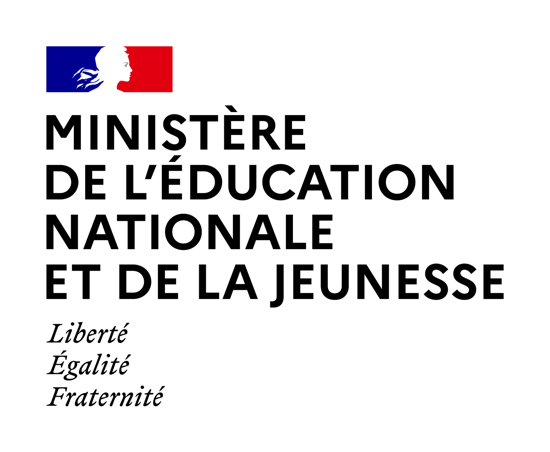 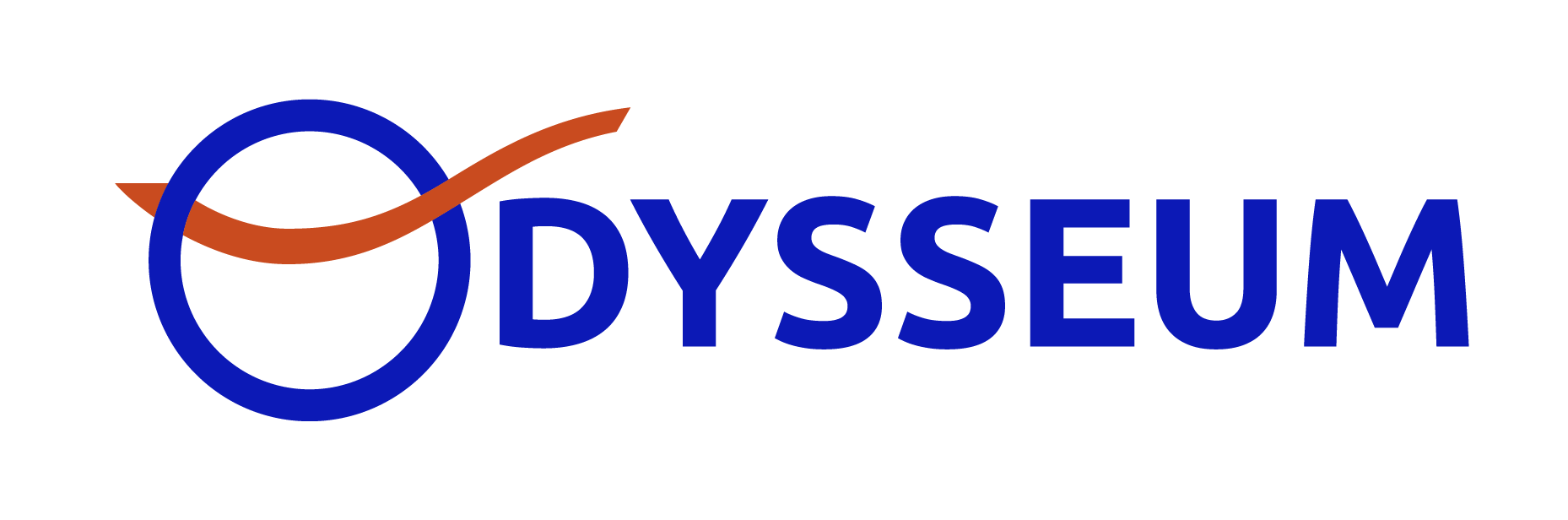 